                  Memorando nro.: ULEAM-DPTH-20XX -Número de memo-M								               Manta, XX de XXXX de 20XXPARA: 		Indicar puesto, nombres y apellidos,              		Analista de Remuneración y Calidad de Atención al Usuario 3ASUNTO:	Solicitud de informe de impacto económicoSolicito comedidamente, se sirva emitir informe de impacto económico por concepto de modificación del régimen de dedicación de (indicar nombres y apellidos) docente titular de la facultad/extensión de (indicar nombre de unidad académica o de la extensión).  Adjunto cuadro con la situación actual y propuesta para su trámite respectivo.Muy atentamente,Indicar puesto, nombres y apellidosDirector/a Administración de Talento HumanoSITUACIÓN ACTUAL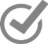 SITUACIÓN ACTUALSITUACIÓN PROPUESTASITUACIÓN PROPUESTAMedio TiempoTiempo ParcialTiempo CompletoMedio Tiempo